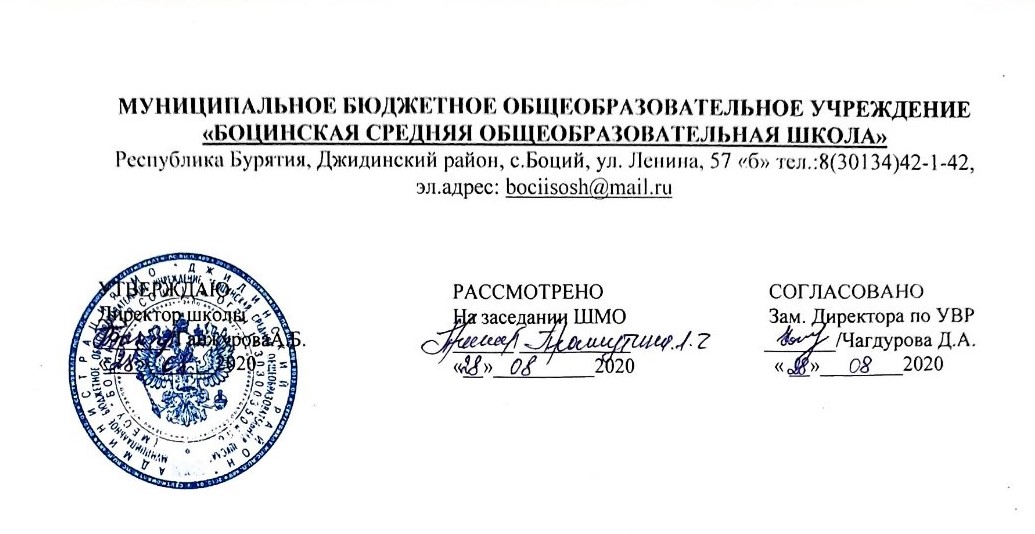 РАБОЧАЯ ПРОГРАММАпо______Алгебре, 7 класс____________(предмет, класс)102/3(количество часов в год, в неделю)Уханаева Зоя Суруновна(ФИО учителя)____________________учитель математики__________________(должность)Пояснительная запискаРабочая программа по алгебре составлена на основе:Приказа Министерства образования и науки Российской Федерации от 17.12.2010 г. №1897 «Об утверждении федерального государственного образовательного стандарта основного общего образования».Приказа Министерства образования и науки Российской Федерации от 2917.12.2014 г. №1897 «О внесении изменений в приказ Министерства образования и науки Российской Федерации от 17.12.2010 г. №1897 «Об утверждении федерального государственного образовательного стандарта основного общего образования».Примерной  программы  среднего (полного) общего образования математике базовый уровеньАвторской программы основного общего образования по Математике: 5 – 11 классы / А.Г. Мерзляк, В.Б. Полонский, М.С. Якир, Е.В.Буцко – М.: Вентана-граф, 2017г.;Учебного плана МБОУ «Боцинская средняя общеобразовательная школа».Положения о рабочей программе МБОУ «Боцинская средняя общеобразовательная школа».Рабочая программа предназначена для изучения алгебры в 7 классе  средней  общеобразовательной школы по учебнику: Алгебра – 7 класс: учебник для учащихся общеобразовательных учреждений/ А.Г. Мерзляк, В.Б.Полонский, М.С.Якир. – М.: Вентана – Граф, 2019 . и  рассчитана на 102 часа в год (3 ч. в неделю), Обоснование выбора УМК:  Теоретический материал курса излагается на наглядно-интуитивном уровне, математические методы и законы формулируются в виде правил. Приоритетной является функционально-графическая линия. Логика структуры и последовательность отвечает образовательному стандарту Программой предусмотрено проведение:контрольных работ за год – 7Цели курса: Изучение алгебры в 7 классе направлено на достижение следующих целей: - развитие алгоритмического мышления у учащихся необходимого, в частности, для освоения курса информатики; - овладение навыками дедуктивных рассуждений; - развитие воображения путем преобразования символических форм способствует математическому творчеству - получение учащимися конкретных знаний о функциях как важнейшей математической модели для описания и исследования разнообразных процессов; - формирование у учащихся представления о роли математики в развитии цивилизации и культуры; - овладение системой знаний и умений, необходимых для применения в практической деятельности, изучения смежных дисциплин, продолжения образования.Задачи обучения: - интеллектуальное развитие, ясность и точность мысли, интуиция, логическое мышление; - формирование представлений об идеях и методах математики как универсального языка науки и техники; - воспитание культуры личности, отношения к математике как части общечеловеческой культуры. - развитие представлений о полной картине мира, о взаимосвязи математики с другими предметами.Формы организации учебного процесса:Программа нацелена на реализацию личностно-ориентированного, коммуникативно-когнитивного, социокультурного и деятельностного подходов в обучение математики. Логические связи предмета с остальными предметами учебного плана.Социальная сущность математики заключается в способности интегрировать различные сведения из различных сфер деятельности человека, для координации различных функций при деятельности ученика и в будущем работника организации.Механизмы формирования ключевых компетенций: В ходе преподавания математики в основной школе, следует обращать внимание на то, чтобы учащиеся овладевали умениями общеучебного характера, разнообразными способами деятельности, приобретали опыт:планирования и осуществления алгоритмической деятельности, выполнения заданных и конструирования новых алгоритмов;решения разнообразных классов задач из различных разделов курса, в том числе задач, требующих поиска пути и способов решения;исследовательской деятельности, развития идей, проведения экспериментов, обобщения, постановки и формулирования новых задач;ясного, точного, грамотного изложения своих мыслей в устной и письменной речи, использования различных языков математики (словесного, символического, графического), свободного перехода с одного языка на другой для иллюстрации, интерпретации, аргументации и доказательства;проведения доказательных рассуждений, аргументации, выдвижения гипотез и их обоснования;поиска, систематизации, анализа и классификации информации, использования разнообразных информационных источников, включая учебную и справочную литературу, современные информационные технологииПланируемый уровень подготовки обучающихся: базовый.Ожидаемый результат изучения курса: программа направлена на реализацию модели выпускника, а именно подготовки интеллигентного человека, личности с широким гуманитарным и естественно-математическим профилем, эрудицией, со стремлением к самообразованию (самоусовершенствованию), способному к сознательному выбору целей, сознающую свою гражданскую ответственность. СодержаниеЛинейное уравнение с одной переменной (11 часов)Введение в алгебру.Числовое выражение. Значение числового выражения. Переменные. Выражения с переменными. Значение переменной. Алгебраические выражения.Уравнение с одной переменной. Корень уравнения. Решение задач с помощью уравнений.Целые выражения (51 часа)Тождественноравные  выражения. Тождества. Доказательство тождеств.Степень с натуральным показателем и её свойства. Одночлены. Одночлен стандартного вида. Степень одночлена Многочлены. Многочлен стандартного вида. Степень многочлена. Сложение, вычитание и умножение многочленов Формулы сокращённого умножения: квадрат суммы и квадрат разности двух выражений, произведение разности суммы двух выражений. Разложение многочлена на множители. Вынесение общего множителя за скобки. Метод группировки. Разность квадратов двух выражений. Сумм и разность кубов двух выражений. Функции (12)Связь между величинами. Функция. Числовые функции. Функциональные зависимости между величинами. Функция как математическая модель реального процесса. Область определения и область значения функции. Способы задания функции. График функции. Линейная функция, ее свойства и графики.Системы линейных уравнений с двумя переменными (18 часов)Уравнения с двумя переменными. Линейное уравнения с двумя переменными и его график. Системы уравнений с двумя переменными. Графический метод решения систем уравнений с двумя переменными. Решение систем линейных уравнений методом подстановки. Решение систем линейных уравнений методом сложения. Решение задач с помощью систем линейных уравнений. Повторение (10)Планируемые результаты изучения учебного предметаИзучение алгебры по данной программе способствует формированию у учащихся личностных, метапредметных и предметных результатов обучения, соответствующих требованиям федерального государственного образовательного стандарта основного общего образования.Личностные результаты:воспитание российской гражданской идентичности: патриотизма, уважения к Отечеству, осознания вклада отечественных учёных в развитие мировой науки;ответственное отношение к учению, готовность и способность обучающихся к саморазвитию и самообразованию на основе мотивации к обучению и познанию;осознанный выбор и построение дальнейшей индивидуальной траектории образования на базе ориентировки в мире профессий и профессиональных предпочтений с учётом устойчивых познавательных интересов, а также на основе формирования уважительного отношения к труду, развитие опыта участия в социально значимом труде;умение контролировать процесс и результат учебной и математической деятельности;критичность мышления, инициатива, находчивость, активность при решении математических задач.Метапредметные результаты:умение самостоятельно определять цели своего обучения, ставить и формулировать для себя новые задачи в учёбе, развивать мотивы и интересы своей познавательной деятельности;умение соотносить свои действия с планируемыми результатами, осуществлять контроль своей деятельности в процессе достижения результата, определять способы действий в рамках предложенных условий и требований, корректировать свои действия в соответствии с изменяющейся ситуацией;умение определять понятия, создавать обобщения, устанавливать аналогии, классифицировать, самостоятельно выбирать основания и критерии для классификации;умение устанавливать причинно-следственные связи, строить логическое рассуждение, умозаключение (индуктивное, дедуктивное и по аналогии) и делать выводы; развитие компетентности в области использования ин- формационно-коммуникационных технологий;первоначальные представления об идеях и о методах математики как об универсальном языке науки и техники, о средстве моделирования явлений и процессов;умение видеть математическую задачу в контексте проблемной ситуации в других дисциплинах, в окружающей жизни;умение находить в различных источниках информацию, необходимую для решения математических задач, и представлять её в понятной форме, принимать решение в условиях неполной или избыточной, точной или вероятностной информации; умение понимать и использовать математические средства наглядности (графики, таблицы, схемы и др.) для иллюстрации, интерпретации, аргументации;умение выдвигать гипотезы при решении задачи, понимать необходимость их проверки;понимание сущности алгоритмических предписаний и умение действовать в соответствии с предложенным алгоритмом.Предметные результаты:осознание значения математики для повседневной жизни человека;представление о математической науке как сфере математической деятельности, об этапах её развития, о её значимости для развития цивилизации;развитие умений работать с учебным математическим текстом (анализировать, извлекать необходимую информацию), точно и грамотно выражать свои мысли с применением математической терминологии и символики, проводить классификации, логические обоснования;владение базовым понятийным аппаратом по основным разделам содержания;систематические знания о функциях и их свойствах;практически значимые математические умения и навыки, их применение к решению математических и нематематических задач предполагающее умения:выполнять вычисления с действительными числами;решать уравнения, неравенства, системы уравнений и неравенств;решать текстовые задачи арифметическим способом, с помощью составления и решения уравнений, систем уравнений и неравенств;использовать алгебраический язык для описания предметов окружающего мира и создания соответствующих математических моделей;проверить практические расчёты: вычисления с процентами, вычисления с числовыми последовательностями, вычисления статистических характеристик, выполнение приближённых вычислений;выполнять тождественные преобразования рациональных выражений;выполнять операции над множествами;исследовать функции и строить их графики;читать и использовать информацию, представленную в виде таблицы, диаграммы (столбчатой или круговой);решать простейшие комбинаторные задачиТематическое планирование№УрокаСодержание материалаКол-во часовДаты проведенияДаты проведенияКоррекция№УрокаСодержание материалаКол-во часовпланфактПовторение  курса 6 классаПовторение  курса 6 класса6 часов1Повторение. Сложение и вычитание дробей с разными знаменателями12Повторение. Умножение и деление обыкновенных дробей13Повторение. Отношения и пропорции 14Входная контрольная работа1Глава 1. Линейное уравнениес одной переменнойГлава 1. Линейное уравнениес одной переменной11 часов56Введение в алгебру(-Числовые и буквенные выражения.- Вычисление значений числового выражения.- Коэффициент. Упрощение алгебраических выражений.)27-11Линейное уравнение с одной переменной512-15Решение задач с помощью уравнений416Повторение и систематизация учебного материала117Контрольная работа № 1 «Линейное уравнение с одной переменной»1Глава 2. Целые выраженияГлава 2. Целые выражения51 час18-19Тождественно равные выражения. Тождества220-22Степень с натуральным показателем323-25Свойства степени с натуральным показателем326-27Одночлены228Многочлены129-30Сложение и вычитание многочленов231Повторение и систематизация учебного материала132Контрольная работа № 2«Степень с натуральным показателем. Одночлены. Многочлены Сложение и вычитание многочленов.»133-36Умножение одночлена на многочлен437-40Умножение многочлена на многочлен441-43Разложение многочленов на множители. Вынесение общего множителя за скобки344-46Разложение многочленов на множители. Метод группировки347Контрольная работа № 3«Умножение одночлена на многочлен. Умножение многочлена на многочлен. Разложение многочленов на множители.»148-50ФСУ. Произведение разности и суммы двух выражений351-52ФСУ. Разность квадратов двух выражений253-55ФСУ. Квадрат суммы и квадрат разности двух выражений356-58Преобразование многочлена в квадрат суммы или разности двух выражений359Повторение и систематизация учебного материала160Контрольная работа № 4«Формулы сокращенного умножения»161-62ФСУ. Сумма и разность кубов двух выражений263-65Применение различных способов разложения многочлена на множители366-67Повторение и систематизация  учебного материала268Контрольная работа № 5«Сумма и разность кубов двух выражений. Применение различных способов разложения многочлена на множители»1Глава 3.  ФункцииГлава 3.  Функции12 часов69-70Связи между величинами. Функция271-72Способы задания функции273-74График функции275-78Линейная функция, её графики свойства479Повторение и систематизация учебного материала180Контрольная работа № 6«Функции»1Глава 4. Системы линейных уравнений с двумя переменнымиГлава 4. Системы линейных уравнений с двумя переменными18 часов81-82Уравнения с двумя переменными283-85Линейное уравнение с двумя переменными и его график386-88Системы уравнений с двумя переменными. Графический метод решения системы двух линейных уравнений с двумя переменными389-91Решение систем линейных уравнений методом подстановки392-93Решение систем линейных уравнений методом сложения294-96Решение задач с помощью систем линейных уравнений397Повторение и систематизация учебного материала198Контрольная работа № 7«Системы линейных уравнений с двумя переменными»1Повторение и систематизация учебного материалаПовторение и систематизация учебного материала4 ч99-100Повторение и систематизация учебного материала за 7 класс2101Годовая контрольная работа1102Занимательная математика1